中共西北农林科技大学葡萄酒学院委员会葡酒党〔2016〕11号------------------------------------★-------------------------------葡萄酒学院宣传工作办法新闻宣传对学院起着“外树形象、内聚人心”的作用，关系到每位师生的思想、工作、生活各个方面，关系到学院与行业、与社会、与家长、与国际的信息交流，更关系到学院健康快速发展以及学院向外“发声”的问题。为了进一步加大学院工作宣传力度，及时反映学院工作新进展、新举措、新思路，提高做好宣传工作的积极性，为开展工作营造良好的舆论氛围，激励全体教职员工参与学院的宣传工作，进一步扩大学院工作在学校及行业的影响力，特制定本办法。一、组织机构成立学院宣传工作领导小组组  长：胡俊鹏副组长：邓亚丽成  员：袁照程、钱  殷、张艳芳、王  玲、赵星宇秘  书：钱  殷二、工作分工学院宣传工作具体负责分工如下：三、具体要求（1）新闻宣传党政综合办公室工作人员须以第一作者身份在校园网主页的新闻焦点、聚焦院处、视频新闻任一栏目每年发表稿件5篇，在学院网站或公众微信平台每年发表稿件10篇。各教研室每年发表关于教学、科研、社会服务等重大事件的新闻稿件不少于5篇，由教研室、实验室主任负责搜集素材并组织撰稿。（2）网站建设各办公室工作人员要对学院网站分管栏目及时进行内容补充和更新，学院年终将对在网站建设中成绩突出的人员进行奖励。四、工作流程所有稿件须经分管院领导审核，党委书记审定。五、奖惩办法学院将对公开发表的稿件予以奖励。在省级以上媒体发表的稿件每篇奖励200-300元；在校园网主页新闻焦点栏目发表的稿件每篇奖励100元；在校园网主页聚焦院处、视频新闻发表的稿件每篇奖励80元；在学院网站发表的新闻稿件每篇奖励30元。同一篇稿件出现重复者，只领取最高奖励。学院宣传工作目标任务将与年终考核评优结合，对于年终未完成任务目标的工作人员，学院将取消其评优资格，并扣发相应稿件奖励。各教研室、实验室主任将与年终室主任考核相结合。六、奖励报领程序1．每月末党政秘书对刊登在校园主页栏目中（包括校内新闻、视频新闻、院系（部门）新闻）的新闻稿进行统计并公示。2．在校外媒体刊登的稿件当月末由发表人向党政秘书统一申报，申报时需提供在新闻媒体上刊发稿件的原件、复印件或截图。3．党政秘书负责对每年的新闻数量进行汇总，并核算奖励金额，党委书记签字后，按照汇总表上金额对个人进行奖励。七、本办法自2016年3月1日起实施。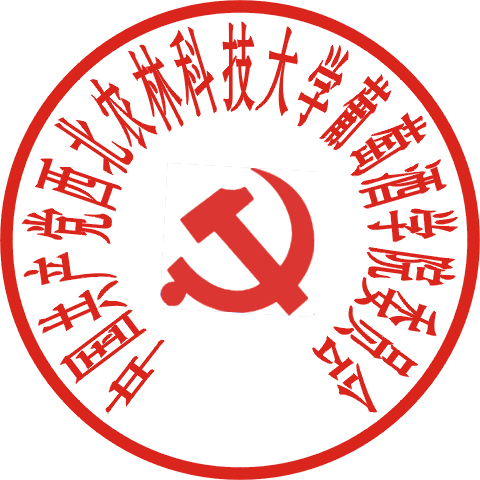 序号宣传内容分管领导工作人员1教育教学房玉林张艳芳、王  玲2科研推广刘树文张艳芳、段  琪3国际交流刘树文李甲贵4学生工作邓亚丽赵星宇5党建工作胡俊鹏钱  殷6管理工作房玉林袁照程7培训服务刘树文梁艳英8工会工作胡俊鹏工会委员9校友工作刘树文袁照程